Н А К А З22.12.2020								                    № 230Про переведення на дистанційну форму навчання учнів 2-А класу Згідно Положення про інституційну форму здобуття загальної середньої освіти, затвердженого наказом Міністерства освіти і науки України від 23.04.2019 № 536, зареєстрованого в Міністерстві юстиції України 22.05.2019 за № 547/33518, на виконання постанови Головного державного санітарного лікаря України від 22.08.2020 № 50 «Про затвердження протиепідемічних заходів у закладах освіти на період карантину у зв’язку з поширенням коронавірусної хвороби (COVID-19)», листа Міністерства освіти і науки України від 28.08.2020 №1/9-490 «Щодо створення безпечних умов організації освітнього процесу у 2020/2021 навчальному році», з метою недопущення розповсюдження захворювання на COVID-19 серед учнів ХЗОШ№41НАКАЗУЮ:1.Перевести на дистанційну форму навчання учнів 2-А класу у зв’язку з випадком захворювання на COVID-19.З 23.12.2020 до кінця І семестру 2020/2021 навчального року2. Вчителям, що викладають у 2-А класі, проводити заняття згідно затвердженого розкладу з використанням технологій дистанційного навчання.З 23.12.2020 до кінця І семестру 2020/2021 навчального року3.Заступнику директора з навчально-виховної роботи Фурман Н.В. організувати для учнів 2-А класу освітній процес за допомогою технологій дистанційного навчання.З 23.12.2020 до кінця І семестру 2020/2021 навчального року4.Сестрі медичній Кольчевській Н.М. забезпечити проведення протиепідемічних заходів у закладі, контролювати дотримання санітарно-гігієнічних умов функціонування закладу.Протягом  дії карантину5.Класному керівнику 2-А класу Степановій О.О.:Проінформувати батьків учнів про необхідність спостереження за станом здоров’я дітей.До 23.12.2020Забезпечити контактування з батьками щодо повідомлень про стан здоров’я дітей, які знаходяться на самоізоляції.З 23.12.2020 по 05.01.20216. Відповідальному за інформаційне наповнення офіційного сайту школи Брусіну І.О. розмістити зміст даного наказу на шкільному сайті.До 23.12.20207. Контроль за виконанням даного наказу залишаю за собою.Директор школи						Є.В.ГонськийЗ наказом ознайомлені:Фурман Н.В.Степанова О.О.Кольчевська Н.М.Брусін І.О.	Фурман Н.В.ХАРКІВСЬКАЗАГАЛЬНООСВІТНЯ ШКОЛАІ-ІІІ СТУПЕНІВ №41ХАРКІВСЬКОЇ МІСЬКОЇ РАДИХАРКІВСЬКОЇ ОБЛАСТІ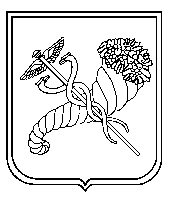 